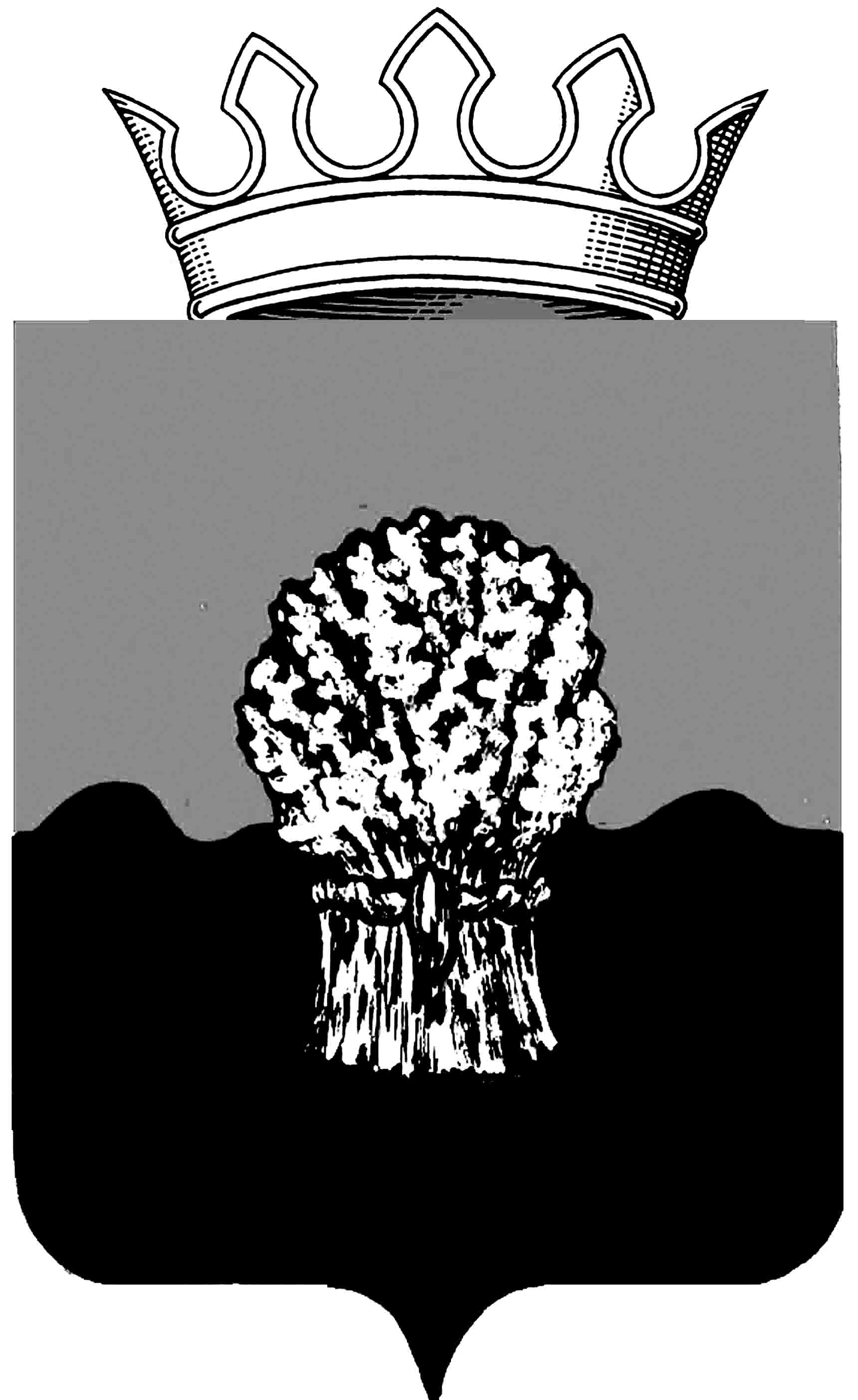 РОССИЙСКАЯ ФЕДЕРАЦИЯ             
САМАРСКАЯ ОБЛАСТЬМУНИЦИПАЛЬНЫЙ РАЙОН СызранскийСОБРАНИЕ ПРЕДСТАВИТЕЛЕЙ ГОРОДСКОГО ПОСЕЛЕНИЯ Балашейкатретьего созываРЕШЕНИЕ27 марта  2020 года                                                                                  №06  О внесении изменений в Правила землепользования и застройки городского поселения Балашейка муниципального района Сызранский Самарской области В соответствии со статьей 33 Градостроительного кодекса Российской Федерации, пунктом 20 части 1 статьи 14 Федерального закона от 6 октября 2003 года № 131-ФЗ «Об общих принципах организации местного самоуправления в Российской Федерации», на основании Приказа Министерства экономического развития Российской Федерации от 1 сентября 2014 года № 540 "Об утверждении классификатора видов разрешенного использования земельных участков" (с изменениями и дополнениями), с учетом заключения о результатах публичных слушаний по проекту изменений в Правила землепользования и застройки городского поселения Балашейка муниципального района Сызранский Самарской области от ___марта 2020 года, Собрание представителей городского поселения Балашейка муниципального района Сызранский Самарской области РЕШИЛО:1. Внести следующие изменения в Правила землепользования и застройки городского поселения Балашейка муниципального района Сызранский Самарской области, утверждённые решением Собрания представителе городского поселения Балашейка муниципального района Сызранский Самарской области от 27 декабря 2013 № 78 (далее также – Правила):	1. В Главе IX Правил «Предельные размеры земельных участков и предельные параметры разрешенного строительства, реконструкции объектов капитального строительства» статью 29 «Предельные размеры земельных участков и предельные параметры разрешенного строительства, реконструкции объектов капитального строительства в жилых зонах и общественно-деловых зонах» пункты 33 и 34 представить в следующей редакции:Примечание: В целях применения  настоящей статьи прочерк в колонке значения параметра означает, что данный параметр не подлежит установлению;Максимальный процент застройки в границах земельного участка, определяемый как отношение суммарной площади земельного участка, которая может быть застроена, ко всей площади земельного участка (пункты 19-24 статьи 29) на земельные участки для «Хранения автотранспорта» не распространяются.2. В Главе  VIII   «Виды разрешенного использования земельных участков и объектов капитального строительства» в статью 26 «Перечень видов разрешенного использования земельных участков и объектов капитального строительства в зонах рекреационного назначения» в зону Р 3 «Зона отдыха, занятий физической культурой и спортом» включить в раздел «Основные виды разрешенного использования земельных участков и объектов капитального строительства» дополнительно следующий пункт:3. В Главе IX Правил «Предельные размеры земельных участков и предельные параметры разрешенного строительства, реконструкции объектов капитального строительства» статью 31 «Предельные размеры земельных участков и предельные параметры разрешенного строительства, реконструкции объектов капитального строительства в зонах рекреационного назначения» представить в следующей редакции:«Статья 31. Предельные размеры земельных участков и предельные параметры разрешенного строительства, реконструкции объектов капитального строительства в зонах рекреационного назначения4. Опубликовать настоящее  решение в газете «Вестник Балашейки» и разместить на официальном сайте в сети «Интернет» в течение десяти дней со дня издания.        5. Настоящее решение вступает в силу с момента  его опубликования.Председатель Собрания представителейгородского поселения Балашейкамуниципального района СызранскийСамарской области                                                                                Н.А.ХапугинаГлава городского поселения Балашейкамуниципального района СызранскийСамарской области                                                                        М.С.Кувшинова№ п/пНаименование параметраЗначение предельных размеров земельных участков и предельных параметров разрешенного строительства, реконструкции объектов капитального строительства в территориальных зонахЗначение предельных размеров земельных участков и предельных параметров разрешенного строительства, реконструкции объектов капитального строительства в территориальных зонахЗначение предельных размеров земельных участков и предельных параметров разрешенного строительства, реконструкции объектов капитального строительства в территориальных зонахЗначение предельных размеров земельных участков и предельных параметров разрешенного строительства, реконструкции объектов капитального строительства в территориальных зонахЗначение предельных размеров земельных участков и предельных параметров разрешенного строительства, реконструкции объектов капитального строительства в территориальных зонахЗначение предельных размеров земельных участков и предельных параметров разрешенного строительства, реконструкции объектов капитального строительства в территориальных зонахЗначение предельных размеров земельных участков и предельных параметров разрешенного строительства, реконструкции объектов капитального строительства в территориальных зонахЖ1Ж2Ж3Ж5Ж6Ж8О1Предельные (минимальные и (или) максимальные) размеры земельных участков для размещения объектов гаражного назначения, в том числе их площадьПредельные (минимальные и (или) максимальные) размеры земельных участков для размещения объектов гаражного назначения, в том числе их площадьПредельные (минимальные и (или) максимальные) размеры земельных участков для размещения объектов гаражного назначения, в том числе их площадьПредельные (минимальные и (или) максимальные) размеры земельных участков для размещения объектов гаражного назначения, в том числе их площадьПредельные (минимальные и (или) максимальные) размеры земельных участков для размещения объектов гаражного назначения, в том числе их площадьПредельные (минимальные и (или) максимальные) размеры земельных участков для размещения объектов гаражного назначения, в том числе их площадьПредельные (минимальные и (или) максимальные) размеры земельных участков для размещения объектов гаражного назначения, в том числе их площадьПредельные (минимальные и (или) максимальные) размеры земельных участков для размещения объектов гаражного назначения, в том числе их площадь33Минимальная площадь земельного участка для «Хране-ния автотранспорта», кв.м.1010--1010-34Максимальная площадь земельного участка для «Хране-ния автотранспорта», кв.м.160160--100100-Основные виды разрешенного использования земельных участкови объектов капитального строительстваОсновные виды разрешенного использования земельных участкови объектов капитального строительстваВид разрешенного использованияДеятельность, соответствующая виду разрешенного использованияРелигиозное использованиеРазмещение зданий и сооружений религиозного использования. Содержание данного вида разрешенного использования включает в себя содержание видов разрешенного использования с кодами 3.7.1. -  3.7.32. №Наименование параметраЗначение предельных параметров в зонах, подзонах:Р3Р41.Предельная высота зданий, строений, сооружений, м15152.Минимальная площадь земельного участка, кв.м1001003.Максимальная площадь земельного участка  с видофизкультуры и спорта открытого типа, кв.м600060004.Минимальная площадь объектов религиозного использования, кв.м1000-5.Максимальный процент застройки, без учета площади твердых покрытий, в границах земельного участка, %6015